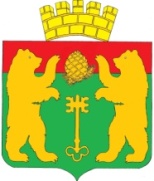 АДМИНИСТРАЦИЯ ПОСЁЛКА КЕДРОВЫЙКРАСНОЯРСКОГО КРАЯП О С Т А Н О В Л Е Н И Е00.00.2020 г.                                    п. Кедровый                                        № 000-пО внесении изменений в постановление администрации поселка Кедровый Красноярского края от 01.11.2017 № 529-п «Об утверждении муниципальной программы «Формирование современной городской среды на территории муниципального образования поселок Кедровый Красноярского края» на 2018-2022 годы»         В соответствии с Федеральным законом Российской Федерации от 06.10.2003 № 131-ФЗ «об общих принципах организации местного самоуправления в Российской Федерации», Порядком представления, рассмотрения и оценки предложений по включению дворовой территории в муниципальную программу формирования современной городской среды на 2018-2022 годы» для благоустройства дворовой территории в 2019 году, утвержденного постановлением администрации поселка Кедровый Красноярского края от 12.09.2018 № 485-п, Уставом поселка Кедровый Красноярского края,П О С Т А Н О В Л Я Ю:1. Приложение к постановлению администрации поселка Кедровый Красноярского края от 01.11.2017 № 529-п «Об утверждении муниципальной программы «Формирование комфортной городской среды на территории муниципального образования поселок Кедровый Красноярского края» на 2018-2022 годы, изложить в новой редакции, согласно Приложению.2. Приложение № 4 к муниципальной программе изложить в новой редакции.3. Постановление подлежит опубликованию в печатном издании «Вести Кедрового» и на официальном сайте муниципального образования поселок Кедровый Красноярского края  в информационно – телекоммуникационной сети «Интернет» (pgtkedr.ru).4.   Контроль исполнения настоящего постановления оставляю за собой.5. Постановление вступает в силу со дня, следующего за днем опубликования постановления.Глава поселка Кедровый Красноярского края                                                                        А.М. Федорук Приложение № 4 к муниципальной программе «Формирование комфортной городской среды на территории муниципального образования поселок Кедровый Красноярского края » на 2018-2022 годы  в муниципальном образованиипоселок Кедровый Красноярского краяСостав и ресурсное обеспечение муниципальной программы  по источникам финансирования и классификации расходов бюджетовГлава администрации поселка Кедровый Красноярского края                                                       _________                           А.М. Федорук							  Подпись		фамилия, имя, отчество№ п/пНаименование программы, отдельного мероприятия, источник финансированияОтветственный исполнитель, соисполнитель, государственный заказчик координатор, участникКод бюджетной классификацииКод бюджетной классификацииКод бюджетной классификацииКод бюджетной классификацииОбъемы бюджетных ассигнований (тыс. рублей)Объемы бюджетных ассигнований (тыс. рублей)Объемы бюджетных ассигнований (тыс. рублей)Объемы бюджетных ассигнований (тыс. рублей)Объемы бюджетных ассигнований (тыс. рублей)№ п/пНаименование программы, отдельного мероприятия, источник финансированияОтветственный исполнитель, соисполнитель, государственный заказчик координатор, участникГРБЦРз ПрЦСРВР2018 год2019 год2020 год2021 год2022 год1.Программа, всего:Ответственный исполнитель:Администрация поселка Кедровый Красноярского края1.- федеральный бюджет Ответственный исполнитель:Администрация поселка Кедровый Красноярского края7870503     2238,3243687,8053353,2153353,2153495,9991.- краевой бюджетОтветственный исполнитель:Администрация поселка Кедровый Красноярского края7870503089F2555502441371,876194,094176,485176,485   184,0001.- бюджет муниципального образованияОтветственный исполнитель:Администрация поселка Кедровый Красноярского края7870503089F25555024436,102292,67166,321001.- внебюджетные средства Ответственный исполнитель:Администрация поселка Кедровый Красноярского края787050308900 L55502442%2%2%2%2%2Благоустройство дворовых территорий многоквартирных домов, подлежащих благоустройству, всего:2- федеральный бюджет 1065,0361134,31005,9641005,9641048,802- краевой бюджет652,76459,752,94552,94555,22- бюджет муниципального образования17,17890,030002- внебюджетные средства 2%00003Благоустройство общественных пространств, всего:3- федеральный бюджет1173,2882553,5052347,2502347,2502447,23- краевой бюджет719,112134,395123,539123,539128,83- бюджет муниципального образования18,924202,640116,424003- средства финансового участия заинтересованных лиц000004Обеспечение надлежащего состояния и эксплуатации элементов благоустройства на территории муниципального образования (организация уборки мусора, освещения, озеленения общественных территорий), всего:4- федеральный бюджет 000004- краевой бюджет000004- бюджет муниципального образования50.0126,4549,37004- внебюджетные средства 000005ИНЫЕ, всего:5- федеральный бюджет 5- краевой бюджет5- бюджет муниципального образования5- внебюджетные средства 